包一附件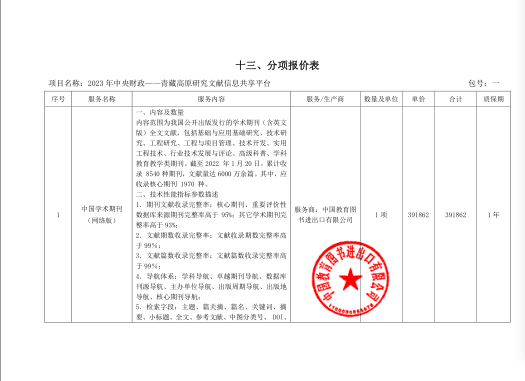 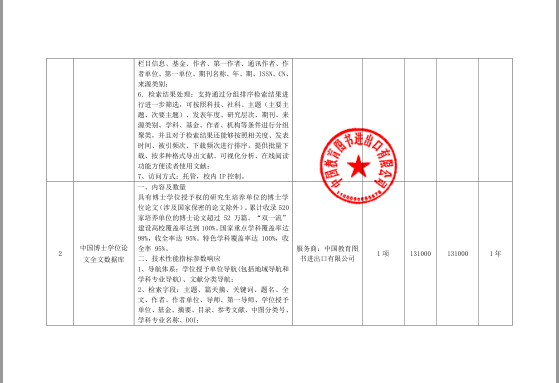 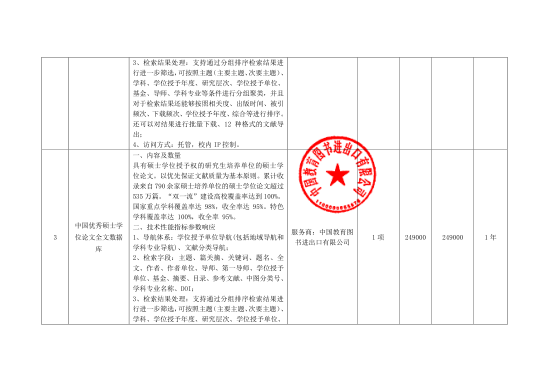 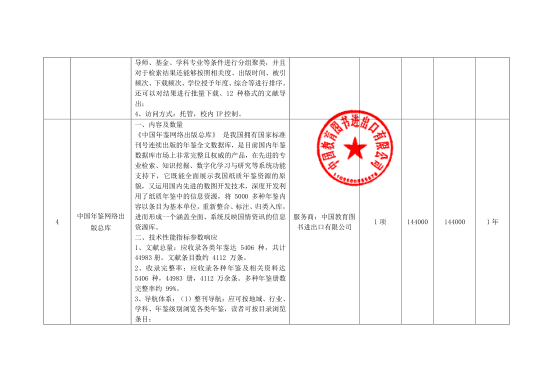 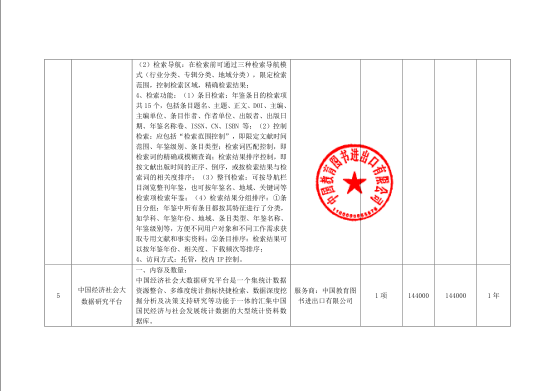 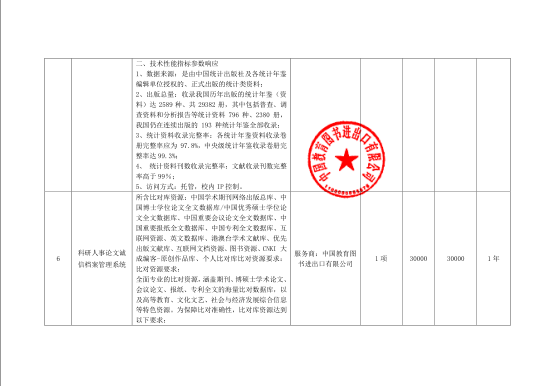 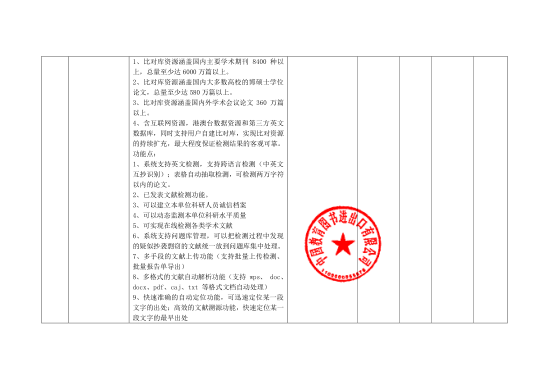 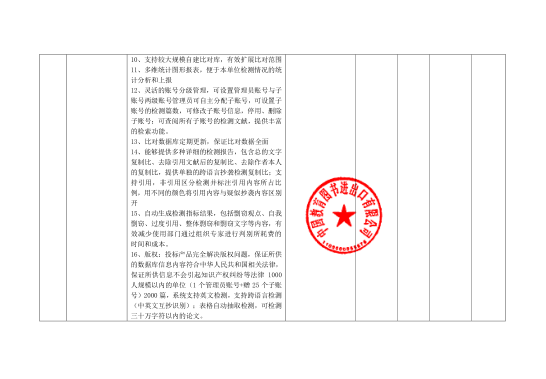 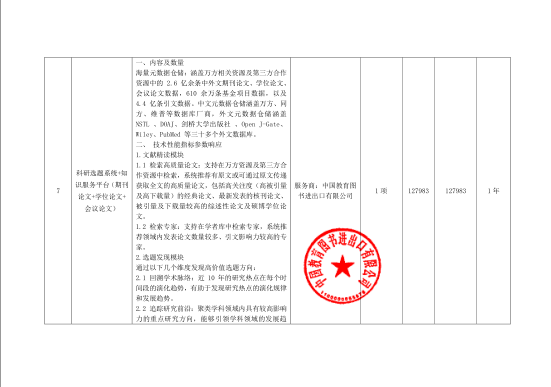 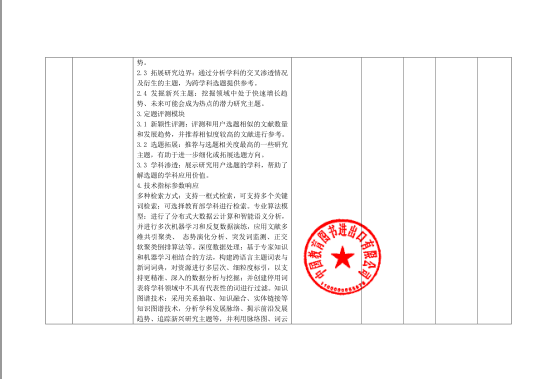 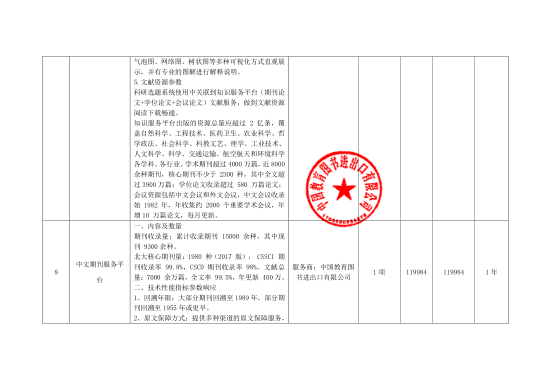 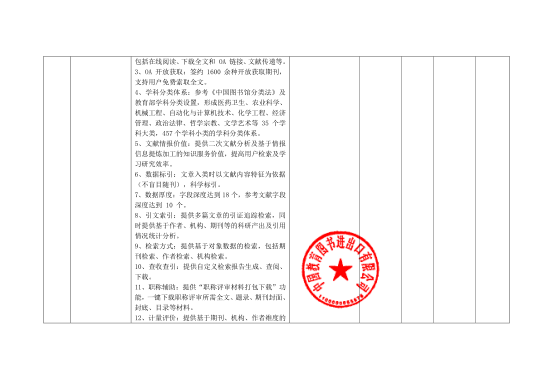 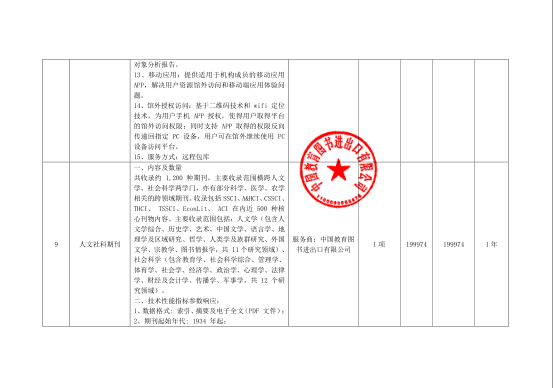 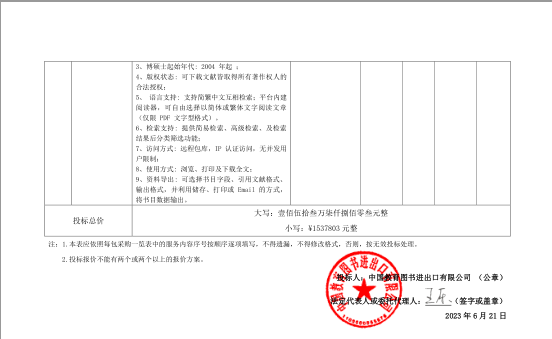 包二附件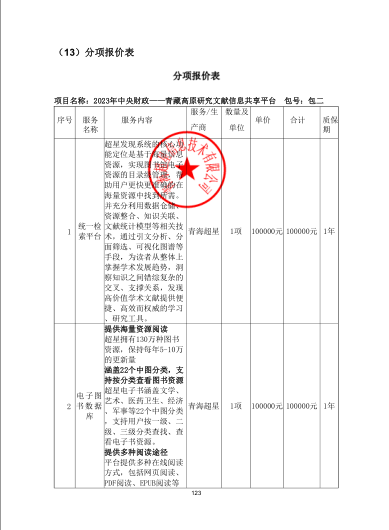 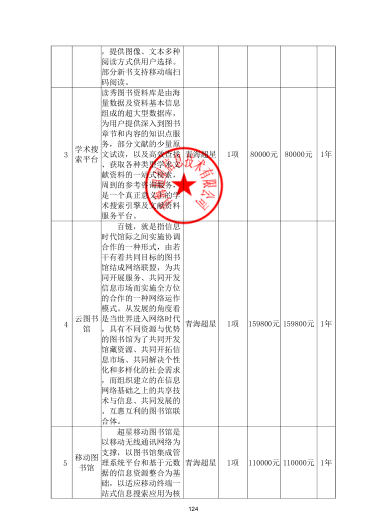 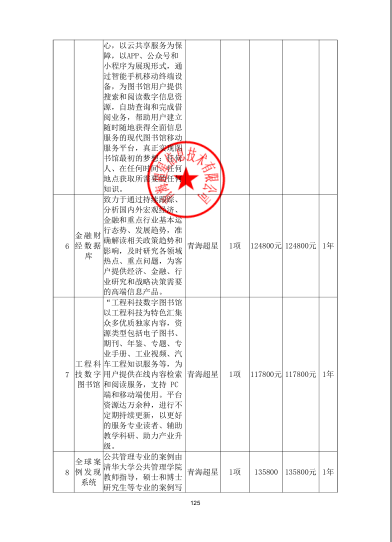 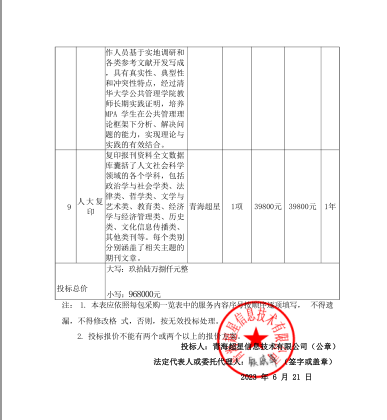 包三附件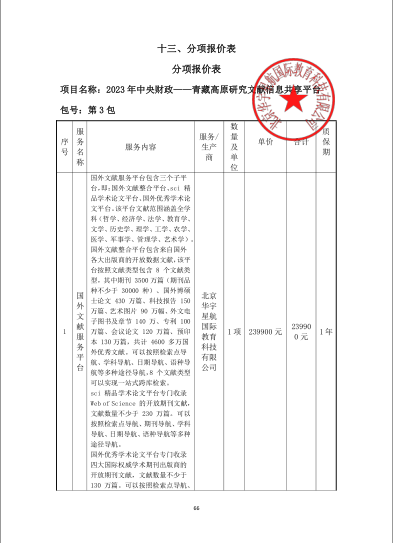 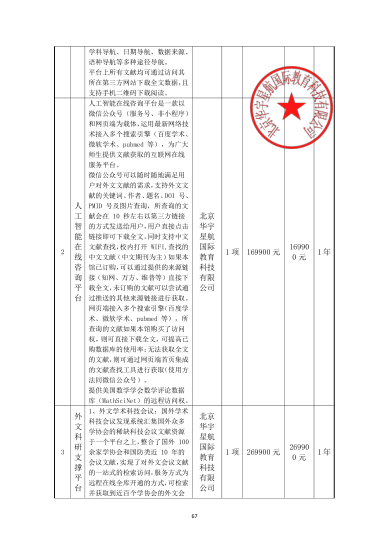 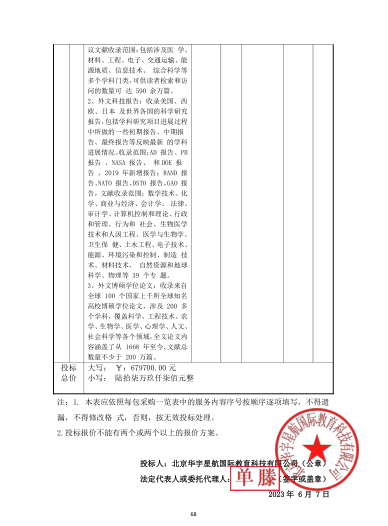 包四附件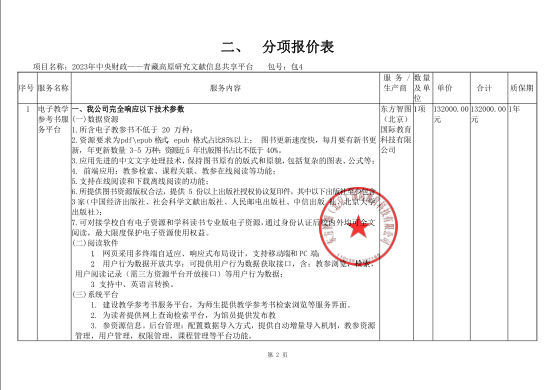 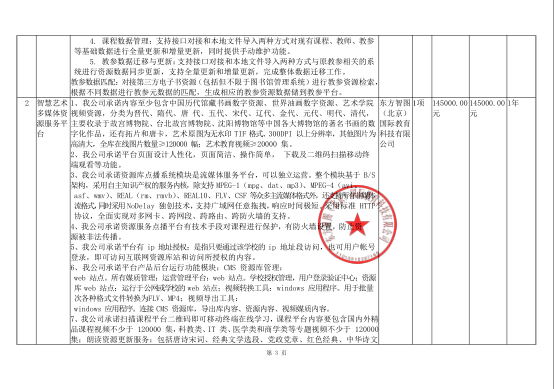 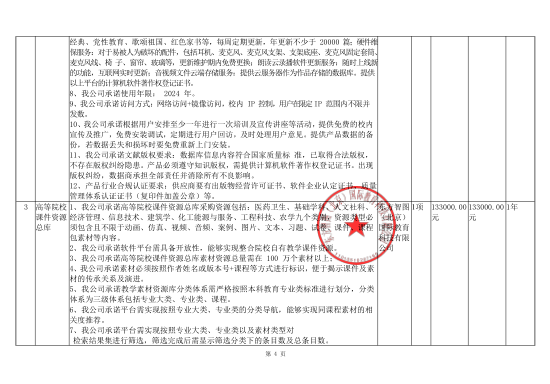 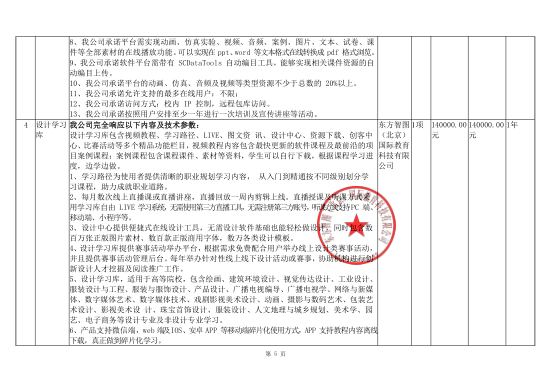 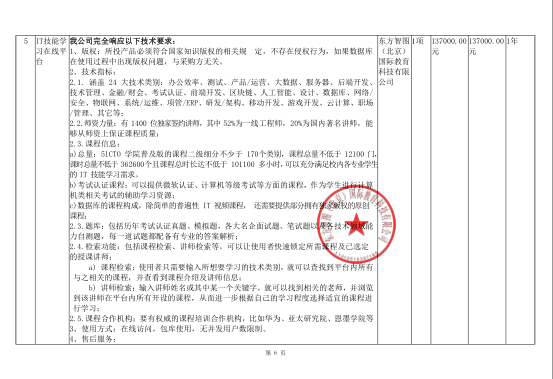 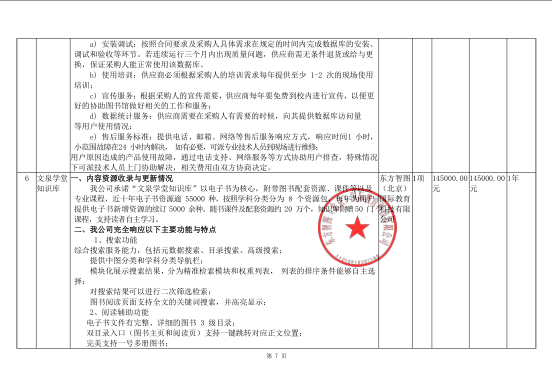 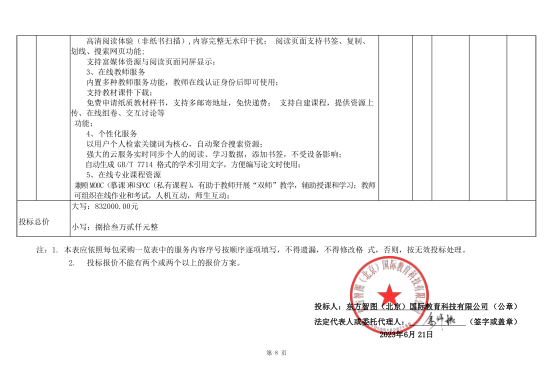 包五附件：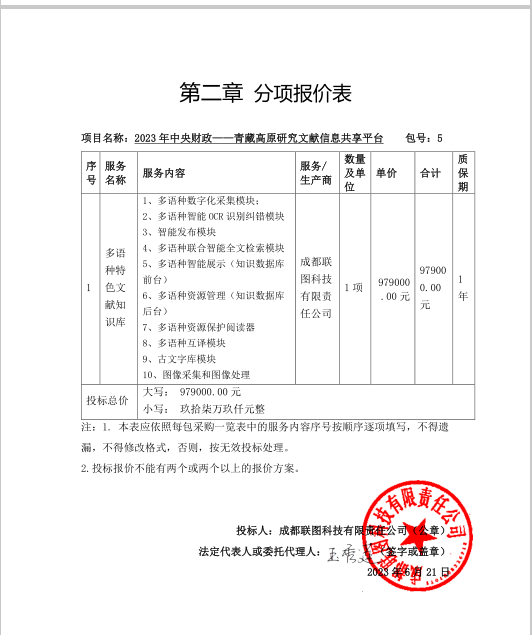 